Socialinių mokslų mokytojų metodinės grupės metodinis mėnuo, skirtas Sausio 13-ajai – Laisvės gynėjų dienai"Atmintis gyva, nes liudija"PROGRAMA1.Interaktyvus orientacinis žaidimas "Laisvės keliu". Dalyvauja 5-8 klasių mokinių komandos. Kauno Viktoro Kuprevičiaus progimnazijos erdvės. 2018-01-10 d. 3 pam.Dalyvauja 1-4 klasių mokinių komandos. Kauno Viktoro Kuprevičiaus progimnazijos erdvės. 2018-01-17d. 3pam.Atsakinga istorijos mokytoja L. Baliukevičienė, 8 b kl. mokinių darbo grupė2.Respublikinė pilietinė akcija "Neužmirštuolė". Kauno Viktoro Kuprevičiaus  progimnazijos bendruomenė . 2018-01-10-12 d.Atsakinga geografijos mokytoja N. Bartašienė, iš mokinių sudaryta darbo grupė3.Stendas Laisvės gynėjams atminti. I a. fojė. 2018-01-11-12 d.Atsakinga istorijos mokytoja R. Talalienė4.Informacija apie Sausio 13-osios įvykius. II a. fojė.2018-01-11-12 d. Atsakinga istorijos mokytoja R. Talalienė5.Respublikinė pilietinė akcija "Atmintis gyva, nes liudija". Kauno Viktoro Kuprevičiaus progimnazijos bendruomenė. 2018-01-12d. 8.00 val.Atsakinga istorijos mokytoja R. Talalienė, 8a, b kl. mokiniai6.Atvira integruota istorijos- lietuvių k. pamoka "Po laisvės dangum" 6b kl. 2018-01-12 d. 3 pam.Istorijos mokytoja R. Talalienė, lietuvių k. mokytoja D. Adamonienė7.Atvira integruota geografijos- biologijos pamoka, skirta Sausio 13-osios įvykiams paminėti.8 a kl. 2018-01-16 d. Geografijos mokytoja N. Bartašienė, biologijos mokytojas S. Ralys8.  Integruotas projektas "Sausio 13-osios dienoraštis".Dalyvauja Kauno Viktoro Kuprevičiaus progimnazijos bendruomenė. 2018-01-08-31 d.Atsakingos: istorijos mokytoja L. Baliukevičienė, bibliotekos vedėja R. Papovienė, 8 b kl. mokinių darbo grupė, pradinių klasių mokiniai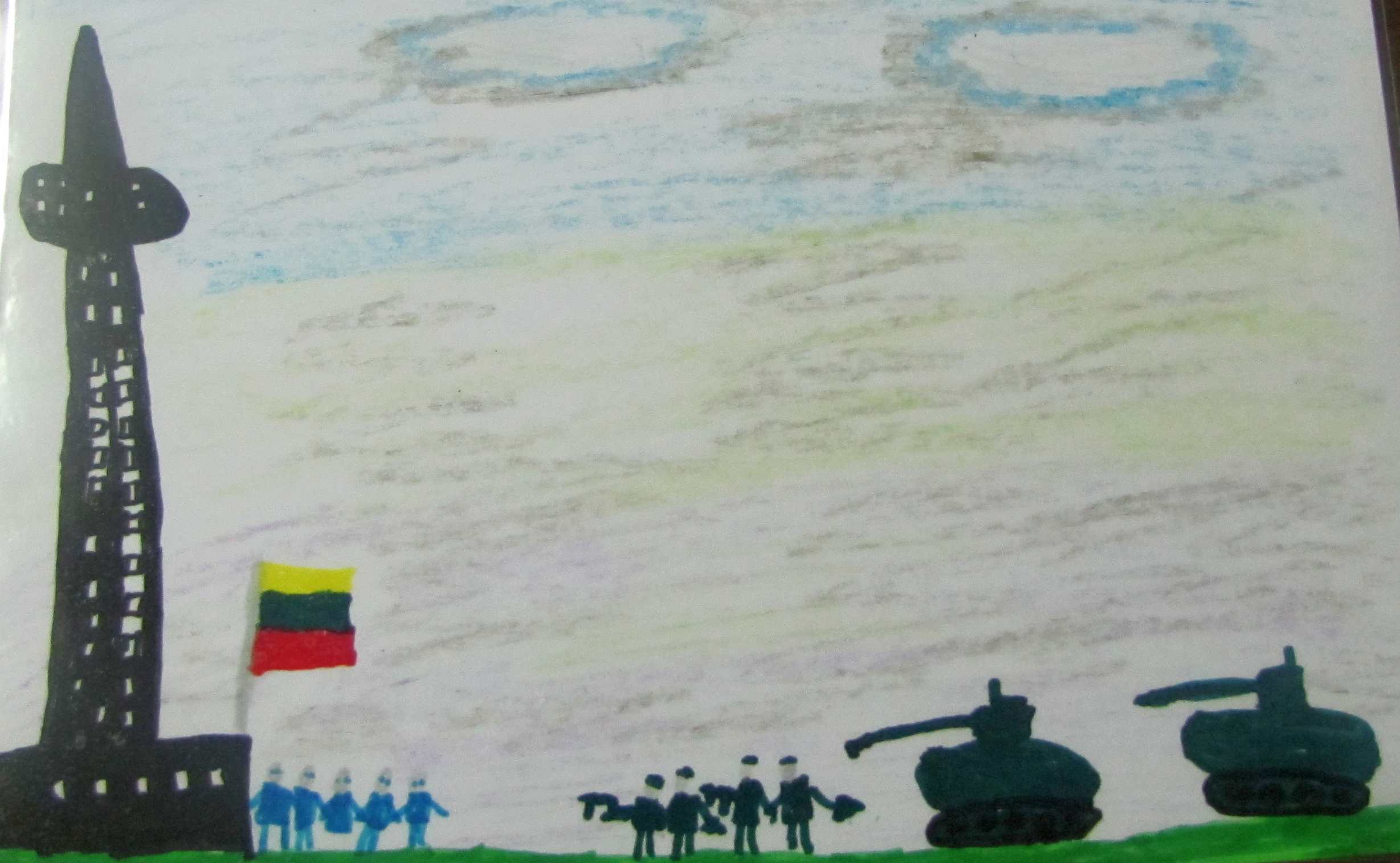 